 gh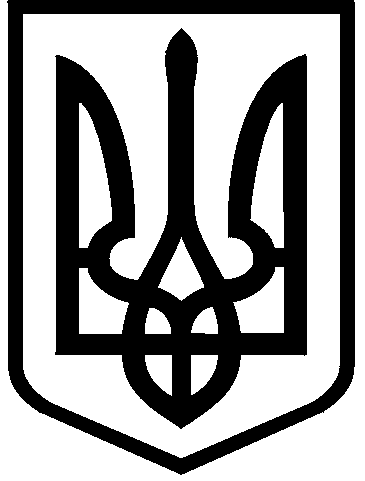 КИЇВСЬКА МІСЬКА РАДАIX СКЛИКАННЯПОСТІЙНА КОМІСІЯ З ПИТАНЬ РЕГЛАМЕНТУ, ДЕПУТАТСЬКОЇ ЕТИКИ ТА ЗАПОБІГАННЯ КОРУПЦІЇ 01044, м. Київ, вул. Хрещатик, 36 к. 1014                                                                            тел./факс: (044) 202-72-3423.12.2021                                                                                                          м. КиївПРОТОКОЛ № 27/29 засідання постійної комісії Київської міської ради з питань регламенту, депутатської етики та запобігання корупціїМісце проведення: Київська міська рада, м. Київ, вул. Хрещатик, 36, каб. 1017.Склад комісії 4 депутати Київради.Присутні 3 депутати Київради, члени постійної комісії: Ємець Л.О.	– голова комісії;Нестор В.Р. – перший заступник голови комісії;Прокопів В.В.– член комісії.Відсутній депутат Київради, член постійної комісії:Зубрицька О.М. – секретар комісії.Присутні та запрошені:Адамчук А.О. – представник громадськості;Алаєв В. – представник громадськості;Боднар М.О. – начальник відділу секретаріату Київради;Басиста Н.В. – представник громадськості;Бучко Я.І. - головний спеціаліст-юрисконсульт Департаменту молоді та спорту виконавчого орану Київради (Київської міської державної адміністрації); Васильчук В.В. – депутат Київради;Горбач А.М. – представник Департаменту комунальної власності м. Києва виконавчого органу Київради (Київської міської державної адміністрації);Зозовський В.Е. – представник громадськості;Кузенний Д. – представник громадськості;Лук'янчук О.М. – представник громадськості;Михайлова А.А. – депутат Київради; Моляренко В. – представник громадськості;Моріна А.В. – представник громадськості;Назарова М.Д.– представник громадськості;Петренко О.В. – представник громадськості;Пилипенко О.Ю.– представник громадськості;Попатенко В.С. – депутат Київради;Рябенко Т.А.– представник громадськості;Савченко А.М. – представник громадськості;Сімчук К.М. – представник громадськості;Симороз О. – представник громадськості;Студинська Г. – представник громадськості;Шматков В.В. – представник громадськості;Шурапов В.М. – представник громадськості;Щербаков В. – представник громадськості.Порядок денний:1. Проєкт рішення Київради «Про Уповноваженого Київської міської ради з прав ветеранів війни» (реєстраційний номер секретаріату Київради від 14.12.2021 № 08/231-4465/ПР). Доповідач: Попатенко Василь Сергійович.2. Проєкт рішення Київради «Про внесення змін до рішення Київської міської ради від 08.12.2020 № 8/8 «Про перелік та персональний склад постійних комісій Київської міської ради IX скликання» (реєстраційний номер секретаріату Київради від 14.12.2021 № 08/231-4467/ПР)Доповідач: Павлик Віталій Андрійович. 3. Проєкт рішення Київради «Про створення тимчасової контрольної комісії Київської міської ради для здійснення перевірки діяльності СП «Завод «Енергія» КП «КИЇВТЕПЛОЕНЕРГО» (реєстраційний номер секретаріату Київради від 18.11.2021 № 08/231-4457/ПР). Доповідачі: Бродський Олександр Якович, Павлик Віталій Андрійович.4. Проєкт рішення Київради «Про деякі обмежувальні заходи щодо участі в спортивних заходах, які проводяться на території держав Російської Федерації та/або Республіки Білорусь» (реєстраційний номер секретаріату Київради від 03.12.2021 № 08/231-4367/ПР).Доповідачі: Васильчук Вадим Васильович, Хан Юлія Миколаївна. 5. Проєкт рішення Київради «Про затвердження міської цільової програми «Київ – місто рівних можливостей» на 2022-2024 роки» (реєстраційний номер секретаріату Київради від 02.12.2021 № 08/231-4330/ПР).Доповідач: Гузенко Тетяна Андріївна. 6. Проєкт рішення Київради «Про вирішення соціального питання добудови та передачі квартир інвесторам ЖК «Еврика», ЖК «Патріотика» та ЖК «Патріотика на озерах» згідно Меморандуму від 07 квітня 2021 року» (реєстраційний номер секретаріату Київради від 07.12.2021 № 08/231-4403/ПР).Доповідач: Нестор Віталій Романович.7. Проєкт рішення Київради «Про вирішення соціального питання недопущення забудови екопарку «Осокорки» та збереження екологічного благополуччя міста Києва» (реєстраційний номер секретаріату Київради від 13.12.2021 № 08/231-4457/ПР). Доповідач: Михайлова Аліна Артурівна  8. Про розгляд протокольного доручення № 4 головуючого на пленарному засіданні Київради 04.11.2021 щодо можливого порушення Тараном С.В. вимог депутатської етики.Доповідач: Ємець Леонід Олександрович.9. Про план роботи постійної комісії Київради з питань регламенту,   депутатської етики та запобігання корупції з підготовки та винесення на розгляд пленарних засідань Київради IX скликання проєктів рішень на 2022 рік.Доповідач: Ємець Леонід Олександрович.10. Різне Перед розглядом питань порядку денного у зв’язку із відсутністю на засіданні постійної комісії Зубрицької О.М., яка є секретарем постійної комісії, голова постійної комісії запропонував обрати секретарем цього засідання Нестора В.Р. Вирішили:Обрати секретарем цього засідання постійної комісії Київської міської ради з питань регламенту, депутатської етики та запобігання корупції першого заступника постійної комісії Нестора В.Р. Голосували: «за» – 3, «проти» – 0, «утрималось» – 0, «не голосували» – 0.Рішення прийнято.По першому питанню слухали інформацію Попатенка В.С. щодо проєкту рішення Київради «Про Уповноваженого Київської міської ради з прав ветеранів війни» (реєстраційний номер секретаріату Київради від 14.12.2021 № 08/231-4465/ПР).Доповідач повідомив про зміст вказаного проєкту рішення Київради. В обговоренні взяли участь: Ємець Л.О., Нестор В.Р., Прокопів В.В. та Попатенко В.С. Під час обговорення Прокопів В.В. запропонував перенести розгляд зазначеного проєкту рішення Київради на інше засідання постійної комісії з метою його додаткового вивчення. Попатенко В.С. не заперечив щодо зазначеної пропозиції. Вирішили:Перенести розгляд проєкту рішення Київради «Про Уповноваженого Київської міської ради з прав ветеранів війни» (реєстраційний номер секретаріату Київради від 14.12.2021 № 08/231-4465/ПР) на інше засідання постійної комісії. Голосували: «за» – 3, «проти» – 0, «утрималось» – 0, «не голосували» – 0.Рішення прийнято.По другому питанню слухали інформацію Ємця Л.О. щодо проєкту рішення Київради «Про внесення змін до рішення Київської міської ради від 08.12.2020 № 8/8 «Про перелік та персональний склад постійних комісій Київської міської ради IX скликання» (реєстраційний номер секретаріату Київради від 14.12.2021 № 08/231-4467/ПР).Доповідач повідомив про зміст вказаного проєкту рішення Київради. В обговоренні взяли участь: Ємець Л.О., Нестор В.Р., Прокопів В.В. Вирішили:Підтримати проєкт рішення Київради «Про внесення змін до рішення Київської міської ради від 08.12.2020 № 8/8 «Про перелік та персональний склад постійних комісій Київської міської ради IX скликання» (реєстраційний номер секретаріату Київради від 14.12.2021 № 08/231-4467/ПР).Голосували: «за» – 3, «проти» – 0, «утрималось» – 0, «не голосували» – 0.Рішення прийнято.По третьому питанню слухали інформацію Ємця Л.О. щодо проєкту рішення Київради «Про створення тимчасової контрольної комісії Київської міської ради для здійснення перевірки діяльності СП «Завод «Енергія» КП «КИЇВТЕПЛОЕНЕРГО» (реєстраційний номер секретаріату Київради від 18.11.2021 № 08/231-4457/ПР).Доповідач повідомив про зміст вказаного проєкту рішення Київради. В обговоренні взяли участь: Ємець Л.О., Нестор В.Р. та Прокопів В.В. Під час обговорення голова постійної комісії зазначив, що до постійної комісії надійшло звернення голови депутатської фракції ВО «Батьківщина» Москаля Д.Д. від 02 грудня 2021 року № 08/250-82 з пропозицією про виключення зі складу тимчасової контрольної комісії депутата Київради та члена депутатської фракції ВО «Батьківщина» Ковальчука М.М. Вирішили:Підтримати проєкт рішення Київради «Про створення тимчасової контрольної комісії Київської міської ради для здійснення перевірки діяльності СП «Завод «Енергія» КП «КИЇВТЕПЛОЕНЕРГО» (реєстраційний номер секретаріату Київради від 18.11.2021 № 08/231-4457/ПР) з урахуванням наступної рекомендації: - виключити із персонального складу тимчасової контрольної комісії Ковальчука Михайла Миколайовича, депутата Київської міської ради, депутатська фракція «Всеукраїнське об’єднання  «Батьківщина».Голосували: «за» – 3, «проти» – 0, «утрималось» – 0, «не голосували» – 0.Рішення прийнято.По четвертому питанню слухали інформацію Ємця Л.О. щодо проєкту рішення Київради  «Про деякі обмежувальні заходи щодо участі в спортивних заходах, які проводяться на території держав Російської Федерації та/або Республіки Білорусь» (реєстраційний номер секретаріату Київради від 03.12.2021 № 08/231-4367/ПР).Доповідач повідомив про зміст вказаного проєкту рішення Київради. В обговоренні взяли участь: Ємець Л.О., Нестор В.Р. та Прокопів В.В., Васильчук В.В. Під час обговорення голова постійної комісії Ємець Л.О. зазначив, що до членів постійної комісії надходять численні звернення батьків вихованців закладів позашкільної освіти фізкультурно-спортивного спрямування та/або спортивних напрямів, а також керівників та тренерів таких закладів, зокрема ДЮСШ з хокею «Сокіл» з проханням не ухвалювати рішень, які призведуть до заборони проводити навчально - тренувальні збори та брати участь у змаганнях, що відбуваються на території Республіки Білорусь, оскільки вони слугують політичним цілям та порушують права і законні інтереси відповідних закладів та їх вихованців. Зважаючи на вищевикладені аргументи, голова постійної комісії запропонував виключити з назви, преамбули та пунктів 1-2 проєкту рішення слова «та/або Республіки Білорусь», а також слова «та Республікою Білорусь». Вирішили:Підтримати проєкт рішення Київради «Про деякі обмежувальні заходи щодо участі в спортивних заходах, які проводяться на території держав Російської Федерації та/або Республіки Білорусь» (реєстраційний номер секретаріату Київради від 03.12.2021 № 08/231-4367/ПР) з урахуванням наступної рекомендації: - виключити з назви, преамбули та пунктів 1-2 проєкту рішення слова «та/або Республіки Білорусь», а також слова «та Республікою Білорусь».Голосували: «за» – 3, «проти» – 0, «утрималось» – 0, «не голосували» – 0.Рішення прийнято.По п’ятому питанню слухали інформацію Гузенко Т.А щодо проєкту рішення Київради  «Про затвердження міської цільової програми «Київ – місто рівних можливостей» на 2022-2024 роки» (реєстраційний номер секретаріату Київради від 02.12.2021 № 08/231-4330/ПР).Доповідач повідомила про зміст вказаного проєкту рішення Київради. В обговоренні взяли участь: Ємець Л.О., Нестор В.Р., Прокопів В.В. та Гузенко Т.А.Вирішили:Підтримати проєкт рішення Київради «Про затвердження міської цільової програми «Київ – місто рівних можливостей» на 2022-2024 роки» (реєстраційний номер секретаріату Київради від 02.12.2021 № 08/231-4330/ПР).Голосували: «за» – 3, «проти» – 0, «утрималось» – 0, «не голосували» – 0.Рішення прийнято.По шостому питанню слухали інформацію Ємця Л.О. та Нестора В.Р. щодо проєкту рішення Київради  «Про вирішення соціального питання добудови та передачі квартир інвесторам ЖК «Еврика», ЖК «Патріотика» та ЖК «Патріотика на озерах» згідно Меморандуму від 07 квітня 2021 року» (реєстраційний номер секретаріату Київради від 07.12.2021 № 08/231-4403/ПР).Доповідачі повідомили про зміст вказаного проєкту рішення Київради. Також було зазначено, що, враховуючи суспільний резонанс, пов’язаний з питаними добудови ЖК «Еврика», ЖК «Патріотика» та ЖК «Патріотика на озерах», простійною комісією організовано та проведено 15.12.2021 засідання робочої групи із запрошенням на нього депутатів Київської міської ради, представників громадських організацій екологічного спрямування та учасників сторін Меморандуму про вирішення соціального питання добудови та передачі квартир інвесторам ЖК «Еврика», ЖК «Патріотика» та ЖК «Патріотика на озерах» від 07 квітня 2021 року. Зазначене засідання робочої групи було публічним  і відеозапис цього засідання розміщений на офіційному каналі Київської міської ради у вебхостингу «YouTube». Всі учасники зазначеного засідання мали можливість висловити свою позицію з порушеного питання та донести свою позицію до депутатів Київської міської ради. В обговоренні взяли участь: Ємець Л.О., Нестор В.Р., Прокопів В.В.,  Петренко О.В., Щербаков В., Михайлова А.А., Назарова М.Д., Симороз О. та інші присутні. Під час обговорення Петренко О.В. та депутат Київради Михайлова А.А. повідомили, що вони, керуючись положеннями Закону України «Про запобігання корупції», заявляють про конфлікт інтересів у депутата Київської міської ради, першого заступника голови постійної комісії Київради з питань регламенту, депутатської етики та запобігання корупції Нестора В.Р.Нестор В.Р. проінформував присутніх, що він не має реального чи потенційного конфлікту інтересів стосовно зазначеного питання порядку денного засідання постійної комісії, а також стосовно питання порядку денного, включеного для розгляду під номером 7 (проєкт рішення Київради «Про вирішення соціального питання недопущення забудови екопарку «Осокорки» та збереження екологічного благополуччя міста Києва» (реєстраційний номер секретаріату Київради від 13.12.2021 № 08/231-4457/ПР). Голова постійної комісії Ємець Л.О. також зазначив, що відповідно до положень Закону України «Про запобігання корупції», Регламенту Київської міської ради та Положення про постійні комісії Київради здійснення заходів з виявлення конфлікту інтересів та притягнення винної особи до відповідальності не належить до повноважень постійної комісії. Голова постійної комісії запропонував підтримати зазначений проєкт рішення Київради в порядку пункту 1 частини шостої статті 30 Регламенту Київради. Голосували: «за» – 1, «проти» – 2, «утрималось» – 0, «не голосували» – 0.Рішення не прийнято.У зв’язку із тим, що зазначений проєкт рішення не був підтриманий постійною комісією в порядку пункту 1 частини шостої статті 30 Регламенту Київради голова постійної комісії запропонував відхилити зазначений проєкт рішення Київради в порядку пункту 4 частини шостої статті 30 Регламенту Київради.Голосували: «за» – 2, «проти» – 1, «утрималось» – 0, «не голосували» – 0.Рішення не прийнято.По сьомому питанню слухали інформацію Прокопіва В.В. та                      Михайлової А.А. щодо проєкту рішення Київради «Про вирішення соціального питання недопущення забудови екопарку «Осокорки» та збереження екологічного благополуччя міста Києва» (реєстраційний номер секретаріату Київради від 13.12.2021 № 08/231-4457/ПР).Доповідачі повідомили про зміст вказаного проєкту рішення Київради.        В обговоренні взяли участь: Ємець Л.О., Нестор В.Р., Прокопів В.В.,  Петренко О.В., Щербаков В., Михайлова А.А. Голова постійної комісії запропонував підтримати зазначений проєкт рішення Київради в порядку пункту 1 частини шостої статті 30 Регламенту Київради. Голосували: «за» – 2, «проти» – 1, «утрималось» – 0, «не голосували» – 0.Рішення не прийнято.У зв’язку із тим, що зазначений проєкт рішення не був підтриманий постійною комісією в порядку пункту 1 частини шостої статті 30 Регламенту Київради, голова постійної комісії запропонував відхилити зазначений проєкт рішення Київради в порядку пункту 4 частини шостої статті 30 Регламенту Київради.Голосували: «за» – 1, «проти» – 2, «утрималось» – 0, «не голосували» – 0.Рішення не прийнято.По восьмому питанню слухали інформацію Ємця Л.О. щодо  протокольного доручення № 4 головуючого на пленарному засіданні Київради 04.11.2021 щодо можливого порушення Тараном С.В. вимог депутатської етики.  Доповідач повідомив, що за результатами вивчення відповідного протокольного доручення та матеріалів до нього, встановлено наступне.   На пленарному засіданні Київської міської ради 04 листопада 2021 року під час обговорення ініціативи депутата Київради Кириленка І.І. про виключення з проєкту порядку денного відповідного пленарного засідання Київської міської ради проєкту рішення  «Про перейменування вулиці у Святошинському районі міста Києва» депутат Київради Таран С.В. зазначив:  «Саме завдяки цьому процесу декомунізації ми нарешті почали формувати нашу українську ідентичність. Звісно, посіпакам "русского мира", які в тому числі присутні в цьому залі, це дуже не подобається. І, звісно, вони хочуть повернути нас туди, назад - в Росію. І, за дивним збігом обставин, ті "зелені чоловічки", які входили на територію України і називались, до речі, "ополчение", так само говорили, що Україна не є українською незалежною державою, а є частиною російської історії….».  В подальшому, під час обговорення відповідного питання, депутат Київської міської ради Кириленко І.І. зазначив: «І наостанок я хочу звернутися до Леоніда Ємця. Тут пан Таран у своєму виступі говорив про посіпак, про руський мир і все таке інше. Я розумію, що по господарських питаннях пан Таран нічого сказати не може, тому що не може, а по політичних може. Я хотів би, щоб уже були ви послідовні і заслухали, чи є тут дискримінація, чи тут є порушення Регламенту, етики і таке інше. Давайте будете послідовні, а то мене по ейджизму жарили, то жарте вже й Тарана вашого».В обговоренні взяли участь: Ємець Л.О., Нестор В.Р. та Прокопів В.В.    В процесі обговорення було встановлено наступне.   Відповідно до статті 5 Закону України «Про засади запобігання та протидії дискримінації в Україні» (далі – Закон) формами дискримінації є: пряма дискримінація; непряма дискримінація; підбурювання до дискримінації.  За наведеним у статті 1 Закону визначенням, дискримінація – ситуація, за якої особа та/або група осіб за їх ознаками раси, кольору шкіри, політичних, релігійних та інших переконань, статі, віку, інвалідності, етнічного та соціального походження, громадянства, сімейного та майнового стану, місця проживання, мовними або іншими ознаками, які були, є та можуть бути дійсними або припущеними, зазнає обмеження у визнанні, реалізації або користуванні правами і свободами в будь-якій формі, встановленій цим Законом, крім випадків, коли таке обмеження має правомірну, об`єктивно обґрунтовану мету, способи досягнення якої є належними та необхідними.  Непряма дискримінація – ситуація, за якої внаслідок реалізації чи застосування формально нейтральних правових норм, критеріїв оцінки, правил, вимог чи практики для особи та/або групи осіб за їх певними ознаками виникають менш сприятливі умови або становище порівняно з іншими особами та/або групами осіб, крім випадків, коли їх реалізація чи застосування має правомірну, об`єктивно обґрунтовану мету, способи досягнення якої є належними та необхідними.Водночас, не вважаються дискримінацією дії, які не обмежують права та свободи інших осіб і не створюють перешкод для їх реалізації, а також не надають необґрунтованих переваг особам та/або групам осіб за їх певними ознаками, стосовно яких застосовуються позитивні дії, а саме: спеціальний захист з боку держави окремих категорій осіб, які потребують такого захисту; здійснення заходів, спрямованих на збереження ідентичності окремих груп осіб, якщо такі заходи є необхідними; надання пільг та компенсацій окремим категоріям осіб у випадках, передбачених законом; встановлення державних соціальних гарантій окремим категоріям громадян; особливі вимоги, передбачені законом, щодо реалізації окремих прав осіб (частина третя статті 6 Закону). За практикою ЄСПЛ дискримінація означає поводження з особами у різний спосіб, без об`єктивного та розумного обґрунтування, у відносно схожих ситуаціях. Відмінність у ставленні є дискримінаційною, якщо вона не має об`єктивного та розумного обґрунтування, іншими словами, якщо вона не переслідує легітимну ціль або якщо немає розумного співвідношення між застосованими засобами та переслідуваною ціллю (див. рішення від 21 лютого 1997 року у справі «Ван Раалте проти Нідерландів») (пункти 48 – 49 рішення від 07 листопада 2013 року у справі «Пічкур проти України», заява № 10441/06).  Аналогічний підхід у своїх рішеннях застосовує й Конституційний Суд України, вказуючи на те, що мета встановлення певних відмінностей (вимог) у правовому статусі повинна бути істотною, а самі відмінності (вимоги), що переслідують таку мету, мають відповідати конституційним положенням, бути об`єктивно виправданими, обґрунтованими та справедливими. У противному разі встановлення обмежень означало б дискримінацію (абзац сьомий пункту 4.1 мотивувальної частини Рішення Конституційного Суду України від 07 липня 2004 року № 14-рп/2004). Крім того, згідно з практикою ЄСПЛ, з метою з`ясування обставин існування дискримінації у конкретній ситуації застосовується триступеневий тест: по-перше, виявлення двох категорій осіб, які є порівнюваними та відмінними, оскільки відповідно до Конвенції, дискримінація передбачає належність людини до певної групи; по-друге, встановлення, чи дійсно члени цих двох груп оцінюються по-різному; і, по-третє, якщо так, то чи для цього є об`єктивні, обґрунтовані підстави.З матеріалів, які знаходяться в розпорядженні постійної комісії (протокольне доручення № 4 головуючого на пленарному засіданні Київради 04.11.2021 та стенограма відповідного пленарного засідання) не можна встановити обставини та про кого йде мова у згаданому вище виступі депутата Київради Тарана С.В., адже у виступі не були згадані, ані прізвища депутатів Київради, ані назви депутатських фракцій Київради. Крім того, в постійній комісії відсутні письмові звернення осіб, що іменують себе «посіпаками русского мира» стосовно можливого порушення їх прав та законних інтересів окремими депутатами Київради.  Також у наявних документах не наведено будь-якої інформації стосовно ознаки (статі, віку, інвалідності, етнічного та соціального походження, громадянства, сімейного та майнового стану, політичних, релігійних та інших переконань тощо) на підтвердження факту дискримінації.Враховуючи вищезазначене, можна дійти висновку щодо відсутності в діях депутата Київради Тарана С.В. ознак порушення правил депутатської етики.Вирішили: 1. Встановити відсутність у діях депутата Київради Тарана С.В., викладених у стенограмі пленарного засідання Київради 04.11.2021, ознак порушення правил депутатської етики.2. Направити депутату Київради Тарану С.В. витяг з протоколу засідання постійної комісії з відповідним супровідним листом.3. Направити депутату Київради Кириленку І.І. витяг з протоколу засідання постійної комісії з відповідним супровідним листом.4. Направити заступнику міського голови – секретарю Київради            Бондаренку В.В. витяг з протоколу засідання постійної комісії з відповідним супровідним листом.Голосували: «за» – 3, «проти» – 0, «утрималось» – 0, «не голосували» – 0.Рішення прийнято.По дев’ятому питанню слухали інформацію Ємця Л.О. щодо плану роботи постійної комісії Київради з питань регламенту, депутатської етики та запобігання корупції з підготовки та винесення на розгляд пленарних засідань Київради IX скликання проєктів рішень на 2022 рік.В обговоренні взяли участь: Ємець Л.О., Нестор В.Р. та Прокопів В.В.  Вирішили: 1. Затвердити план роботи постійної комісії Київради з питань регламенту, депутатської етики та запобігання корупції з підготовки та винесення на розгляд пленарних засідань Київради IX скликання проєктів рішень на 2022 рік.2. Направити заступнику міського голови – секретарю Київради            Бондаренку В.В. витяг з протоколу засідання постійної комісії з відповідним супровідним листом.Голосували: «за» – 3, «проти» – 0, «утрималось» – 0, «не голосували» – 0.Рішення прийнято.В різному слухали інформацію Ємця Л.О.: - про розгляд звернення в.о. директора Департаменту молоді та спорту виконавчого органу Київради (Київської міської державної адміністрації) В.Видиша від 26.11.2021 № 078-3587 щодо делегування представника постійної комісії до складу постійно діючої конкурсної комісії для конкурсного відбору кандидатур на посади керівників суб’єктів господарювання комунального сектору економіки, підпорядкованих Департаменту молоді та спорту виконавчого органу Київської міської ради (Київської міської державної адміністрації).Голова постійної комісії запропонував делегувати до складу зазначеної постійно діючої конкурсної комісії першого заступника голови постійної комісії Київради з питань регламенту, депутатської етики та запобігання корупції Нестора В.Р.Вирішили: 1. Делегувати до складу постійно діючої конкурсної комісії для конкурсного відбору кандидатур на посади керівників суб’єктів господарювання комунального сектору економіки, підпорядкованих Департаменту молоді та спорту виконавчого органу Київської міської ради (Київської міської державної адміністрації) першого заступника голови постійної комісії Київради з питань регламенту, депутатської етики та запобігання корупції Нестора В.Р.2. Направити директору Департаменту молоді та спорту виконавчого органу Київської міської ради (Київської міської державної адміністрації)                       Хан Ю.М. витяг з протоколу засідання постійної комісії з відповідним супровідним листом.Голосували: «за» – 3, «проти» – 0, «утрималось» – 0, «не голосували» – 0.Рішення прийнято.- про розгляд звернення директора Департаменту комунальної власності                 м. Києва виконавчого органу Київської міської ради (Київської міської державної адміністрації) Гудзя А.А. від 24.11.2021 № 062/07-24-7439 щодо делегування представника постійної комісії до складу конкурсних комісій для конкурсного відбору кандидатур на посаду керівника комунального підприємства «Київжитлоспецексплуатація», підпорядкованого Департаменту комунальної власності м. Києва виконавчого органу Київської міської ради (Київської міської державної адміністрації) та Департаменту житлово-комунальної інфраструктури виконавчого органу Київської міської ради (Київської міської державної адміністрації)», а також конкурсного відбору кандидатури на посаду керівника комунального підприємства Київської міської ради «Київське міське бюро технічної інвентаризації», підпорядкованого Департаменту комунальної власності м. Києва виконавчого органу Київської  міської ради (Київської міської державної адміністрації).Голова постійної комісії запропонував делегувати до складу зазначеної постійно діючої конкурсної комісії члена постійної комісії Київради з питань регламенту, депутатської етики та запобігання корупції Прокопіва В.В.Вирішили: 1. Делегувати до складу конкурсних комісій для конкурсного відбору кандидатур на посаду керівника комунального підприємства «Київжитлоспецексплуатація», підпорядкованого Департаменту комунальної власності м. Києва виконавчого органу Київської міської ради (Київської міської державної адміністрації) та Департаменту житлово-комунальної інфраструктури виконавчого органу Київської міської ради (Київської міської державної адміністрації)», а також конкурсного відбору кандидатури на посаду керівника комунального підприємства Київської міської ради «Київське міське бюро технічної інвентаризації», підпорядкованого Департаменту комунальної власності м. Києва виконавчого органу Київської  міської ради (Київської міської державної адміністрації), члена постійної комісії Київради з питань регламенту, депутатської етики та запобігання корупції Прокопіва В.В.2. Направити директору Департаменту комунальної власності м. Києва виконавчого органу Київської  міської ради (Київської міської державної адміністрації) Гудзю А.А. витяг з протоколу засідання постійної комісії з відповідним супровідним листом.- про підтвердження кандидатури від постійної комісії Київради з питань регламенту, депутатської етики та запобігання корупції до складу постійно діючої конкурсної комісії для конкурсного відбору кандидатур на посади керівників суб’єктів господарювання комунального сектора економіки підпорядкованих Департаменту промисловості та розвитку підприємництва виконавчого органу Київської міської ради (Київської міської державної адміністрації). Голова постійної комісії запропонував підтвердити делегування до складу зазначеної вище постійно діючої конкурсної комісії кандидатури секретаря постійної комісії Київради з питань регламенту, депутатської етики та запобігання корупції Зубрицької О.М. Вирішили: 1. Підтвердити делегування до складу постійно діючої конкурсної комісії для конкурсного відбору кандидатур на посади керівників суб’єктів господарювання комунального сектору економіки підпорядкованих Департаменту промисловості та розвитку підприємництва виконавчого органу Київської міської ради (Київської міської державної адміністрації) кандидатури секретаря постійної комісії Київради з питань регламенту, депутатської етики та запобігання корупції Зубрицької О.М.2. Направити в.о. директора Департаменту промисловості та розвитку підприємництва виконавчого органу Київської міської ради (Київської міської державної адміністрації) Костікову В.В. витяг з протоколу засідання постійної комісії з відповідним супровідним листом.Голосували: «за» – 3, «проти» – 0, «утрималось» – 0, «не голосували» – 0.Рішення прийнято.Голова комісії                                                                  Леонід ЄМЕЦЬПерший заступник голови комісії - секретар засідання  	                                                 Віталій НЕСТОР